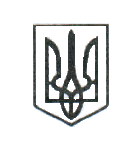 ЛЮБОТИНСЬКА МІСЬКА РАДА                                                                                   ХАРКІВСЬКА ОБЛАСТЬ                                                                                                             СЕСІЯ ___ СКЛИКАННЯРІШЕННЯПро надання дозволу на розробку проєкту землеустрою щодо відведення земельної  ділянки гр.  Ірза Олені Ігорівні           Розглянувши заяву гр. Ірзи Олени Ігорівни, яка  проживає за адресою:                                        ------------------------- з проханням надати дозвіл на розробку проєкту землеустрою щодо відведення земельної ділянки орієнтовною площею  0,1200 га для індивідуального садівництва  в м. Люботин, відповідно до ст.ст. 12, 116, 118, 121, 122  Земельного кодексу України, керуючись ст.ст. 26, 50 Закону України «Про землеустрій», ст. 26 Закону України  «Про місцеве самоврядування в Україні»,  Люботинська міська радаВ И Р І Ш И Л А :1. Надати дозвіл гр. Ірзи Олені Ігорівні на розробку проєкту землеустрою щодо відведення земельної ділянки орієнтовною площею  0,1200 га із земель комунальної власності територіальної громади, категорії сільськогосподарського призначення, для індивідуального садівництва, розташованої:  м. Люботин,  Харківська обл.                                         2. гр. Ірза О.І. замовити виготовлення проєкту землеустрою щодо відведення земельної ділянки у розробника документації із землеустрою відповідно до вимог Закону України «Про землеустрій».    3. Контроль за виконанням даного рішення покласти на постійну депутатську комісію з питань містобудування, будівництва, земельних відносин та охорони природи.     Міський голова                                                                                              Леонід ЛАЗУРЕНКО__________________    № ___________________                                    проєкт